MODULE 9 – EvaluationTasks and ActivitiesTask 1Read about Evaluation in Chapter 6 of the CLIL4U guidebook. Go back to Module 9.Task 2Design a rubric for your topic. For the rows, decide which criteria you want to assess, such as:targeted language use (eg accuracy in use of subject-specific vocabulary or of a particular structure)cooperation and interactiondevelopment of specific cognitive skillsFor the columns, decide how you want to grade students’ work. Write a brief descriptor for each cell.Copy the rubric into your your PAPeR under EVALUATION.CLIL Techniques to Support LearningWhich CLIL teaching techniques did we use in this Module to help you understand?Hint: Look at the phrases in bold on this page and on the Module 9 webpage.ReflectionThink about these questions, and if possible, discuss your answers with a colleague. What? What did I do during this Module?What was the Module about?So what? What did I learn from it?What did I feel about it?How does my experience link to classroom concepts?Now what?Where can I get more information?How can I benefit from what I’ve learnt?What information can I share with other people?Which colleagues can I discuss this with?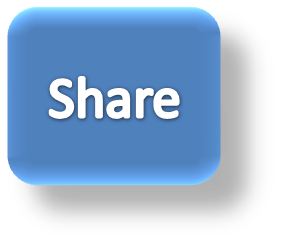 